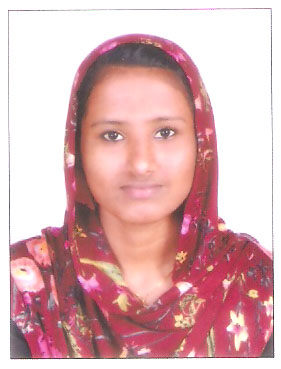 ANSIYA .P .E  PHONE: 7356770626				EMAIL:  ansiyaibrahim96@gmail.com To establish my career independently in the field of Nursing with excellent professional skills with interest and improve my skills in the field of Nursing which effectively utilizes my medical knowledge in Health Department and contribute to the growth of the organization in a progressive, challenging, and dynamic manner.NAME				:	ANSIYA P. E. FATHER'S NAME		:	P.M. EBRAHIM KUTTYADDRESS			:	PALLINADACKAL  HOUSEKILIROOR NORTH  P OKOTTAYAMPIN 686020MOBILE NO.			: 	7356770626DATE OF BIRTH 		: 	19.05.1996RELIGION & CASTE	:	ISLAM, MUSLIMMARITAL STATUS		 : 	SINGLENATIONALITY		: 	INDIANBLOOD GROUP		:	A+VELANGUAGE'S KNOWN 	:	ENGLISH, HINDI, TAMIL &  MALAYALAM, The Kerala Nurses And Midwifes CouncilRegister No.  	:  	KL01201800441 dDate			: 	05.07.2018To provide health care to the patient.Management of patient care including admission and orientation of patient followed by assessing the patient and to meet the needs of the patient.To provide special care for specific disease pattern of various life support devices.To provide psychological and spiritual support to the patient.To assist medical team for all procedures.Handle all emergencies.Keep strict aseptic technique.Participate in-service education program.Maintaining Inter-personal relationship with higher authorities co-workers.Administration of medications using proper sterile techniques and correct administration of, right drug, right dose, right time through right route to the right patient and keeping CTVS records and reports.Responsible for assessing, planning, implementing, monitoring and evaluation total care of post operative.Total care of patient with in intensive care environment.Management of emergency condition.Observe & monitor patient's response & adaptation to illness & treatment.Following aseptic technique to prevent cross infection.Maintaining proper records & reports.Management of supplies & equipment.Supervising and guiding to carry out comprehensive nursing care.Attending doctor's rounds and carry out their orders.Maintaining good interpersonal relationship with doctor's staff & other department.Physical Examination of patient. Waste management and disposals. Infection control practices. Blood transfusion and blood sample collection. Urinary catheterization and care. Participating patient’s educational program. Assisting in surgical and medical procedures. CPR and Defibrillation.Work as a team for all activities.Transfusion of blood and blood products. Junior and peer group to teaching.  Pulse oxymeterLaryngoscopeAmbu bagECG machineInfusion pumpGlucometerSuction apparatusDefibrillatorCardiac monitorSyringe pumpI.V infusion pumpCrash cart. Nebulizer Ventilator Air cushion.Sphigmomano meterOxygen delivery systemThermometerIntubation. Cardiac catheterizationCPR CVP line insertionIntercoastal drainagePeripheral line insertionSuturing Plaster cast applicationEndoscopy Minor and major dressingIncision and drainingPleural and ascetic tapingUrinary catheterization ExtubationECGBed bathTotal patient careCommunity Health Nurse Service on activities of Urban health and health case assignment. Pulse polio vaccination Nationwide program for child care. Dr. T. K. Jayakumar Thoracic Surgeon Superintendent Government Medical College KottayamDr. Anakha P. SMedical Officer UPHCVeloor,  KottayamMob: 9544880229	I hereby declare that all the information given above are true and correct to the best of my knowledge and belief.Place: Kottayam	Date :							 ANSIYA P. E.CURRICULUM VITAECAREER OBJECTIVEPERSONAL DETAILSPROFESSIONAL QUALIFICATION YEARINSTITUTIONUNIVERSITYQUALIFICATION2014- 2018Govt. School of Nursing KottayamKerala Nurses and Midwifery Council3 ½  Year diploma in General nursing & midwiferyACADEMIC QUALIFICATIONYEARINSTITUTIONBOARDQUALIFICATION2012SVGVPHS KiliroorKottayam Kerala State Board ExaminationSSLC2014Govt. HSS Karapuzha  KottayamKerala State Board ExaminationPlus twoREGISTRATION DETAILSEMPLOYMENT RECORDHOSPITALPOSITIONDURATIONUPHC VELOOR KOTTAYAMSTAFF NURSE 02.08.2018 TO 16.03.2019GOVERNMENT MEDICAL COLLEGE KOTTAYAMSTAFF NURSE IN CARDIO THORACIC AND VASCULAR SURGERY18.03.2018 TO STILL WORKINGROUTINE DUTIESFUNCTIONAL RESPONSIBILITIESKNOWLEDGE ABOUT EQUIPMENTPROCEDURES  DONE AND ASSISTEDADDITIONAL PROFESSIONAL ACTIVITIESREFERENCESDECLARATION